First Mennonite Church of ChristianPianist – Lu Goering, Worship leader – James AllenJanuary 9, 2022Gathering and PraisingPrelude WelcomeMorning Prayer*Hymn – “There is a Place of quiet Rest”	           Blue Hymnal #5Announcements Call to WorshipLeader:  We come together as the family of faith.People:  We assemble to honor the living God.Leader:  Through Christ we become God’s holy household.People:  In Christ we are bonded together to be God’s people.Leader:  Our worship is united into oneness by the Spirit.People:  We are one body, in this place, as God’s church.Scripture – Luke 3:15-17, 21-22Special Music – “What a Friend we have in Jesus”         Lu GoeringOffering   (put your offering in the plate at the back of the church)Receiving God’s WordSermon–“When Jesus also had been Baptized”    Pastor Pete Emery            Hymn – “Come, gracious Spirit”		       Blue Hymnal #303Sharing with One AnotherSharing Joys and Prayer RequestsPrayer of the Church  Going in God’s Name*Hymn – “Come Thou Fount”			           VT #563*Benediction Postlude*Those who are able are invited to stand  Pastor Pete EmeryPastor Pete’s email:  fmcc.pastorpete@gmail.comPastor Pete’s Cell Phone:  785-577-1447Pastor’s office Hours:  Monday-Friday 9:00am-3:00 pmStudy Phone 620-345-8766Church Secretary:  Lurline WiensLurline’s phone number:  620-345-6657Lurline’s email:  fmcc.secretary1@gmail.comOffice hours:  Tues. 1:00-4:30PM, Thurs-Fri. 8:30AM-11:30amChurch Phone:  620-345-2546Church Website:  www.fmccmoundridge.org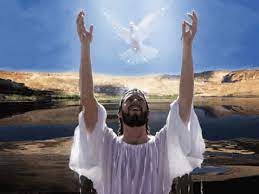 First Mennonite Church of ChristianMoundridge, KSA welcoming Community of Christians for PeaceJanuary 9, 2022OpportunitiesToday:  9:30 Sunday School  	10:30 Worship ServiceJanuary 23:  Kathy Neufeld Dunn, speakerJanuary 26:  Deacons, 1:30	          Church Board, 7:30January 12, 19 & 26:  FEWZ meet in our churchFebruary 13:  Education Sunday at West ZionSunday, January 16:  Organist – Roberta Gingerich, Worship Leader – Pat Goering, Special Music – FMCC Singers  I cannot say yes to the peace of Christ and yes to nuclear weapons.
  I cannot say yes to the peace of Christ and say yes to modern warfare.
  It doesn’t fit: it is not consistent: I cannot do it.
                    - Bishop Thomas GumbletonAnnouncementsEducation Sunday is February 13 at West Zion.  Bethel College is providing music and Hesston College is providing the speaker.  At this time, there is a pot luck meal planned.  Hearing Assistance: We now have hearing assistance devices available to anyone who needs assistance.  If you would like to use one of these devices, please ask Randy or Ferd or another usher, and they will help you get set up so you can hear the whole service.Just a reminder:  there is adult Sunday School meeting in First Perk at 9:30 am Sunday mornings.  Dwight Goering and Gordon Goering take turns leading this Sunday School class.  Come and join the discussions.Start the year off right by volunteering to help with a STEP MC meal.   STEP MC is looking for volunteers to make a meal for 35-40 people on Monday nights for their weekly meeting.   Find a friend and make the meal together OR get a Sunday School class together and help STEP-MC with their mission.  The calendar is wide open, so pick a date and get signed up.  It’s easy to sign up using the SignUpGenius at https://www.signupgenius.com/go/10c0d4da4a928a3fdc70-stepmc   Please call or text Connie Kaufman at 620-386-0816 OR conniejkaufman@gmail.com  if you need more information.Bethel College:Life Enrichment at Bethel College has been canceled for spring 2022, due to ongoing health and safety concerns. Organizers hope to resume Life Enrichment in fall 2022.Mon., Jan. 17 and Tues., Jan. 18 – Bethel College hosts two activities for the Martin Luther King Jr. holiday that are free and open to the public, both in Memorial Hall: Jan. 17, 7 p.m., program with Jasmyn Elise Story as the featured speaker; Jan. 18, 2 p.m., screening of the Kellogg Foundation’s 2022 National Day of Racial Healing event. Sponsors are Bethel College Student Life, the Bethel College Truth, Racial Healing and Transformation (TRHT) Campus Center and the Kansas Institute for Peace and Conflict Resolution (KIPCOR). Current Bethel COVID protocols require masking indoors regardless of vaccination status.Save the date: Sat., Jan. 29 – Kauffman Museum annual Kansas Day event, “Famous Kansans,” noon-4 p.m., museum and grounds. For more information, see the Kauffman Museum Facebook page or kauffmanmuseum.orgFMCC Concerns:  Artura Vivanco, Sr. is a patient at Newton Medical Center.  He is struggling with pneumonia exacerbated by COVID.  He is on a respirator.  Prayers for Arturo would be appreciated.  Beulah Gehring passed away December 17, 2021.  Her services were help in FMCC on Friday, December 31, 2021.  Remember Jim in the loss of Beulah.  Edna Stucky and Mary Kathryn Stucky continue in the Assisted Living area of Pine Village.  Both have decided it is best they stay in their apartments and do not attend church.  They would appreciate cards/notes/calls from FMCC friends.  You can mail cards to either one oat Pine Village, 86 22nd Avenue, Moundridge, 67107.  Edna at room 109 and Mary Kathryn at room 108.